	Enrolling Kroger Plus Card in Community Rewards Program for LVTC.Go to website www.kroger.com.  Click on “Register” to create account.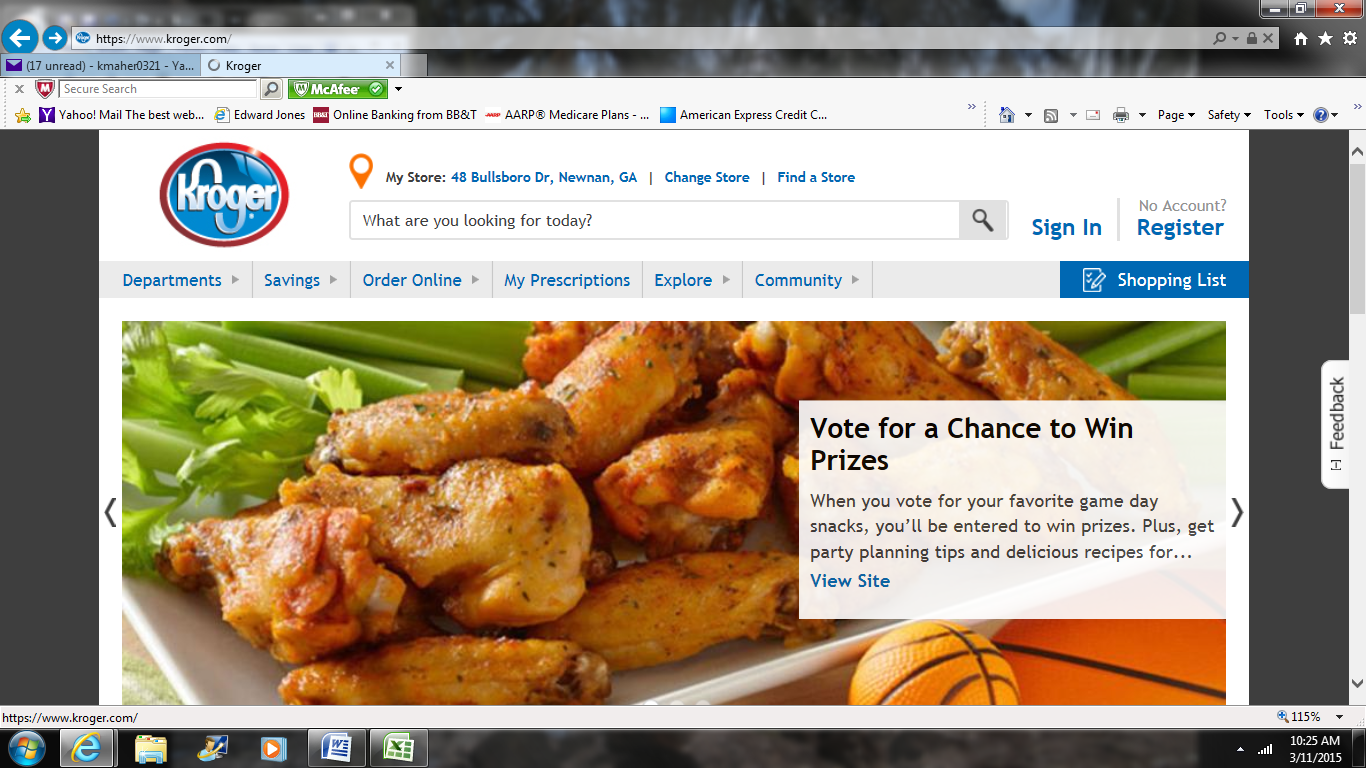 Enter personal contact information.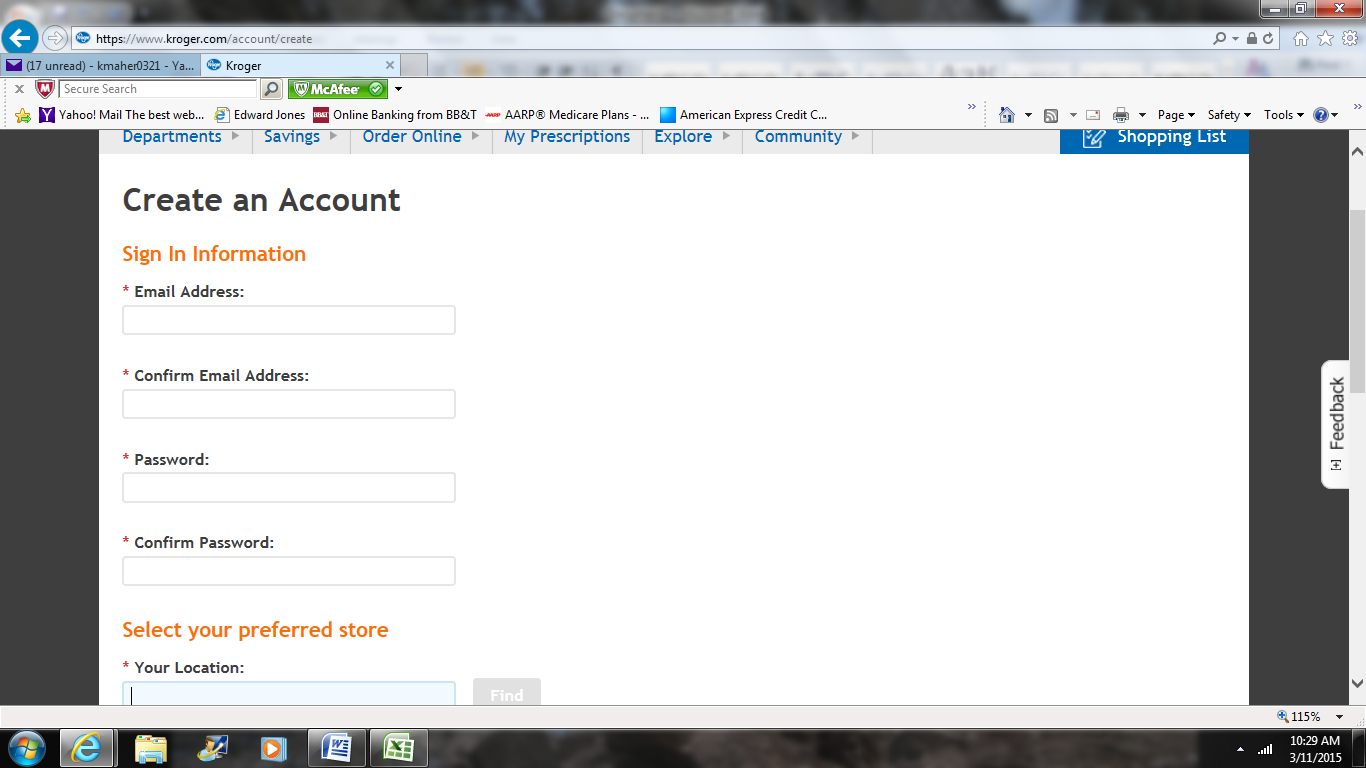 Add Kroger Plus card to your account.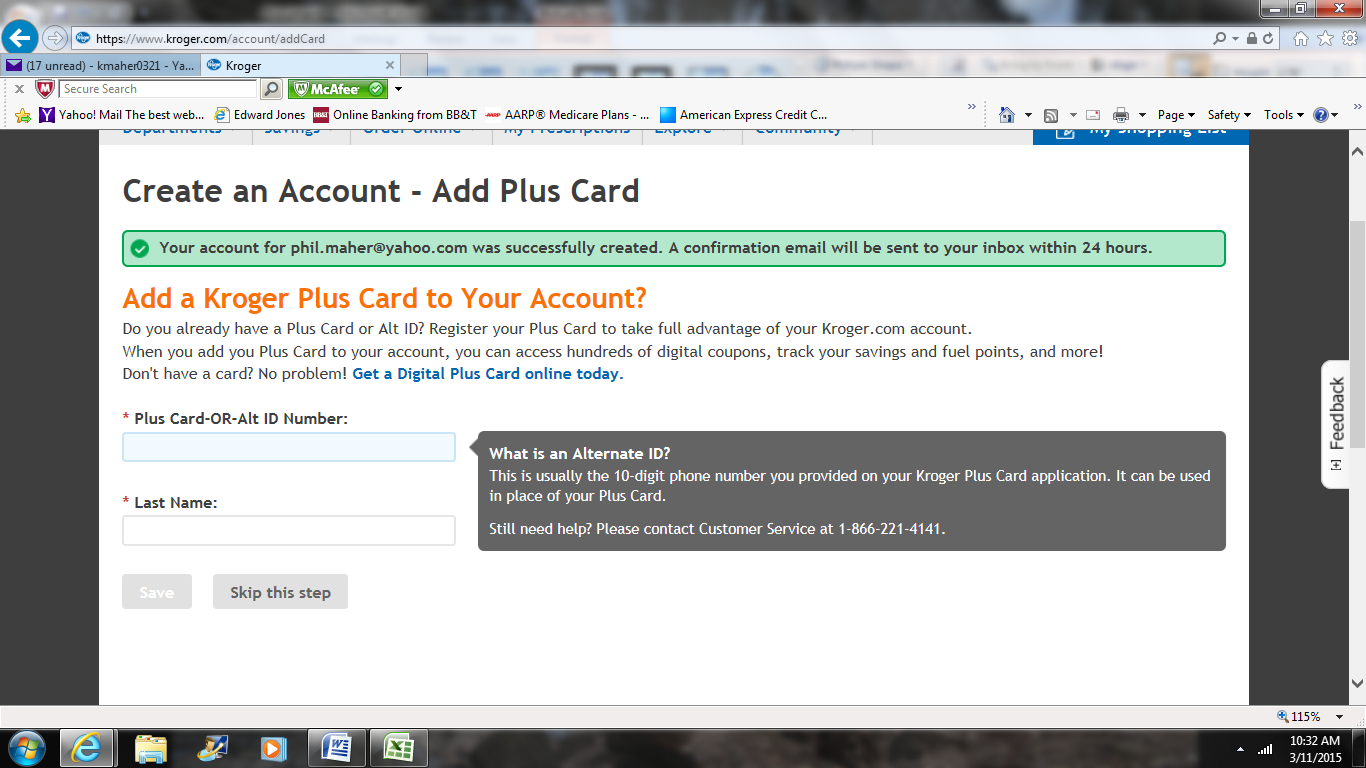 On Account Summary page, scroll down to Community Rewards and click on “Edit”: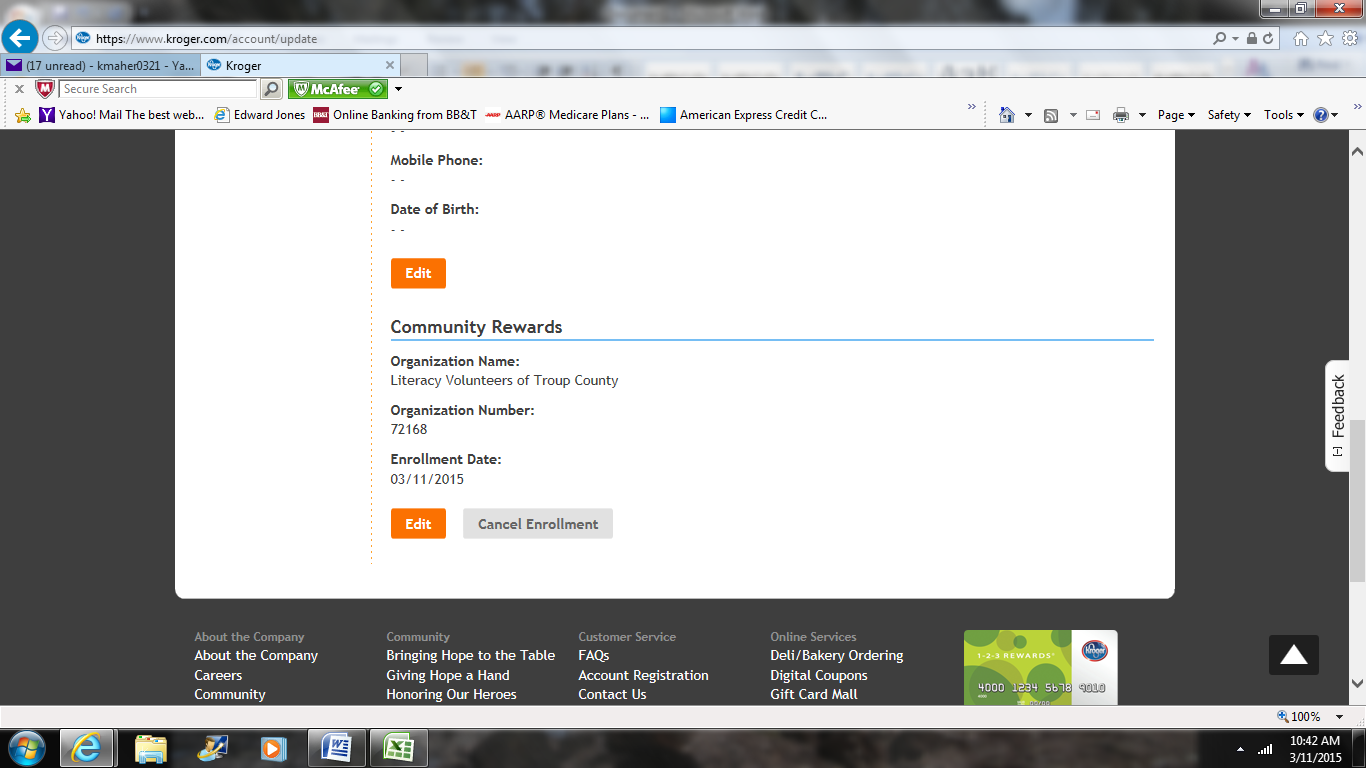 Enter name/addressEnter 72168 in search box. 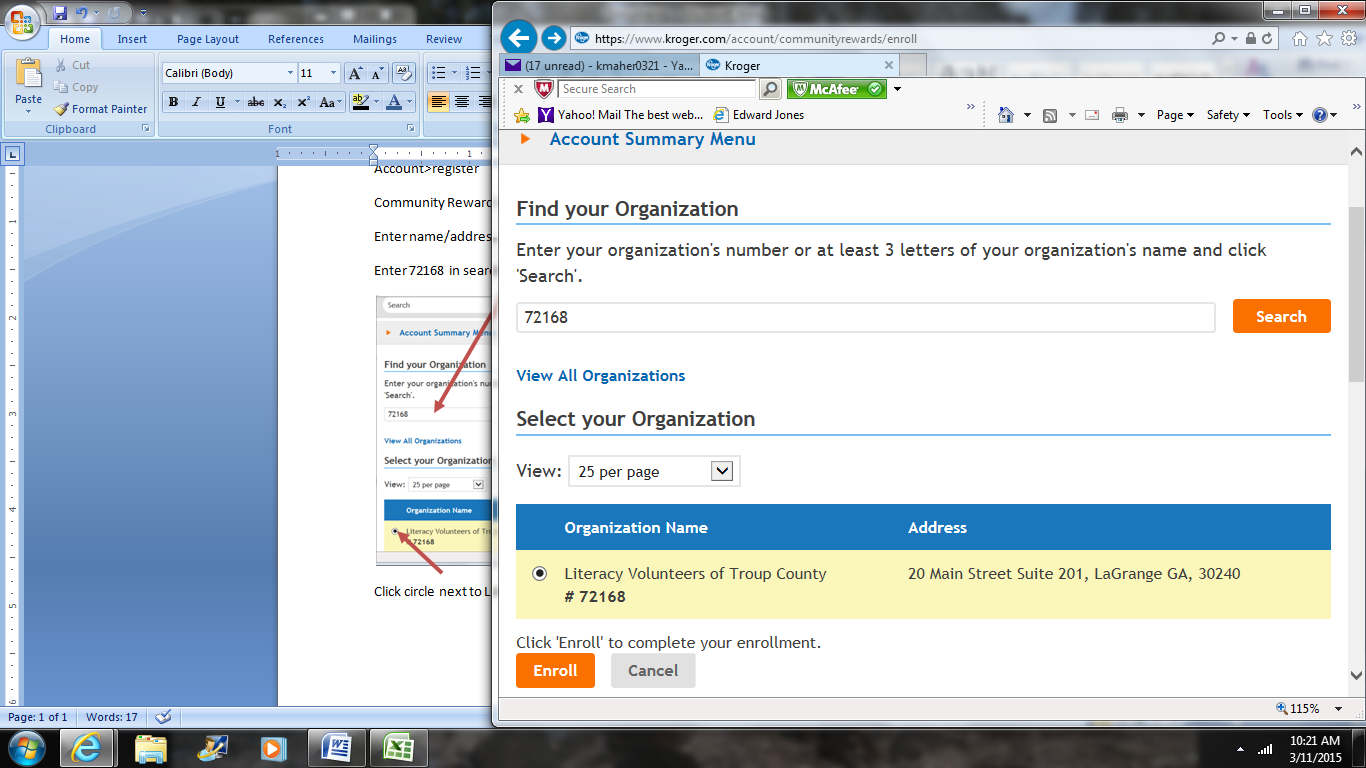 Click circle next to Literacy Volunteers, then click “Enroll”Window below will appear when enrollment is complete. 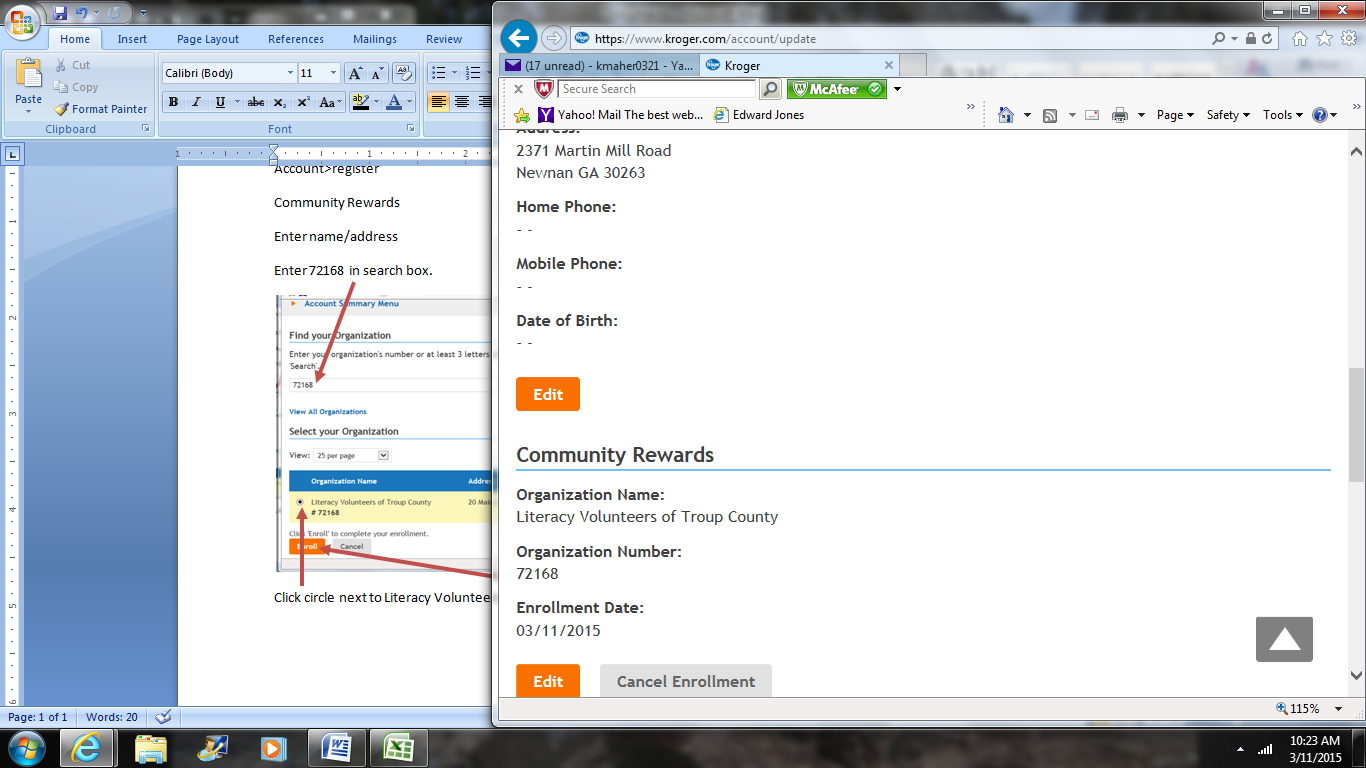 klm 3/11/2015